File Structure by Davis Pasco J-Term 2020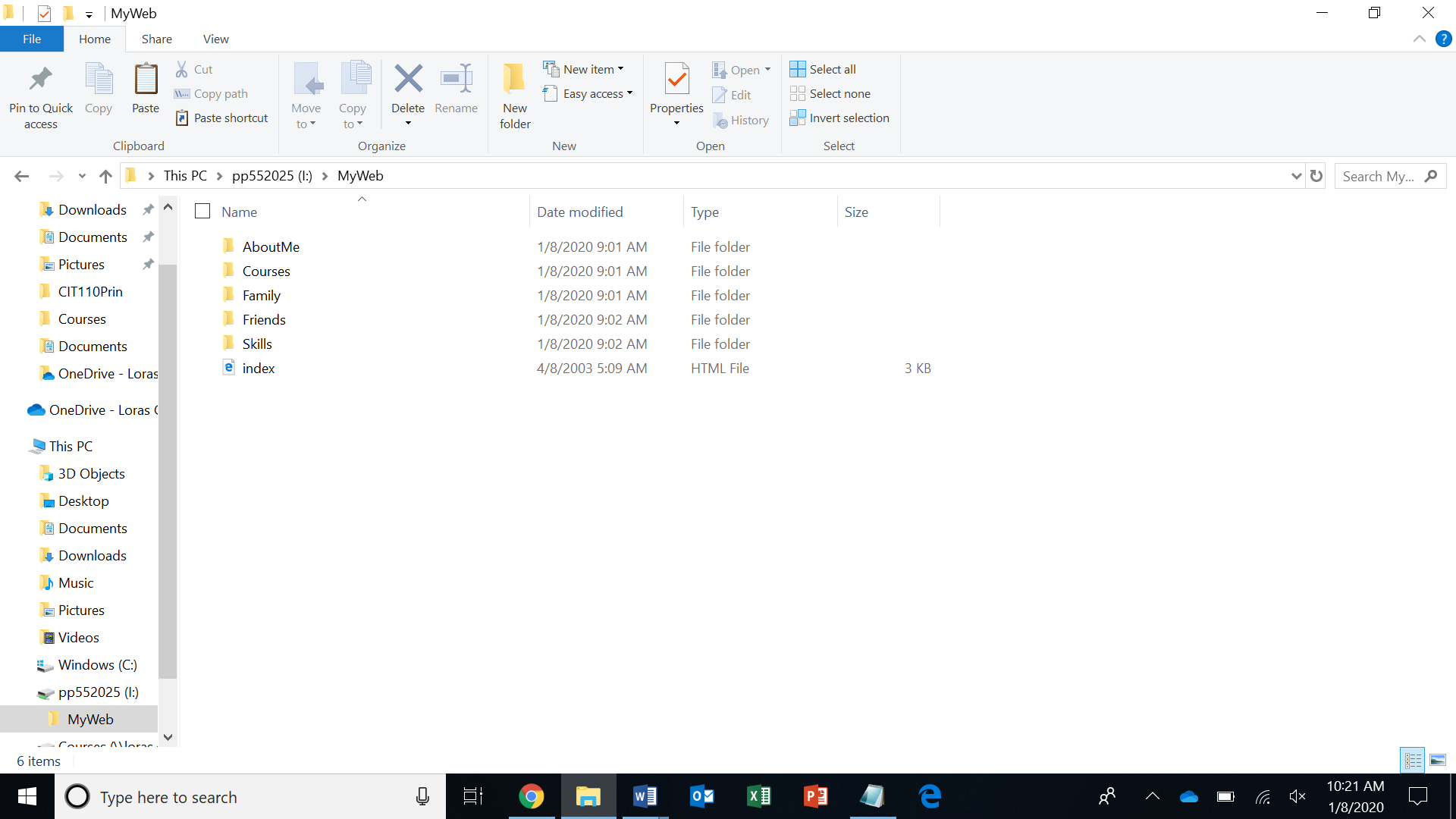 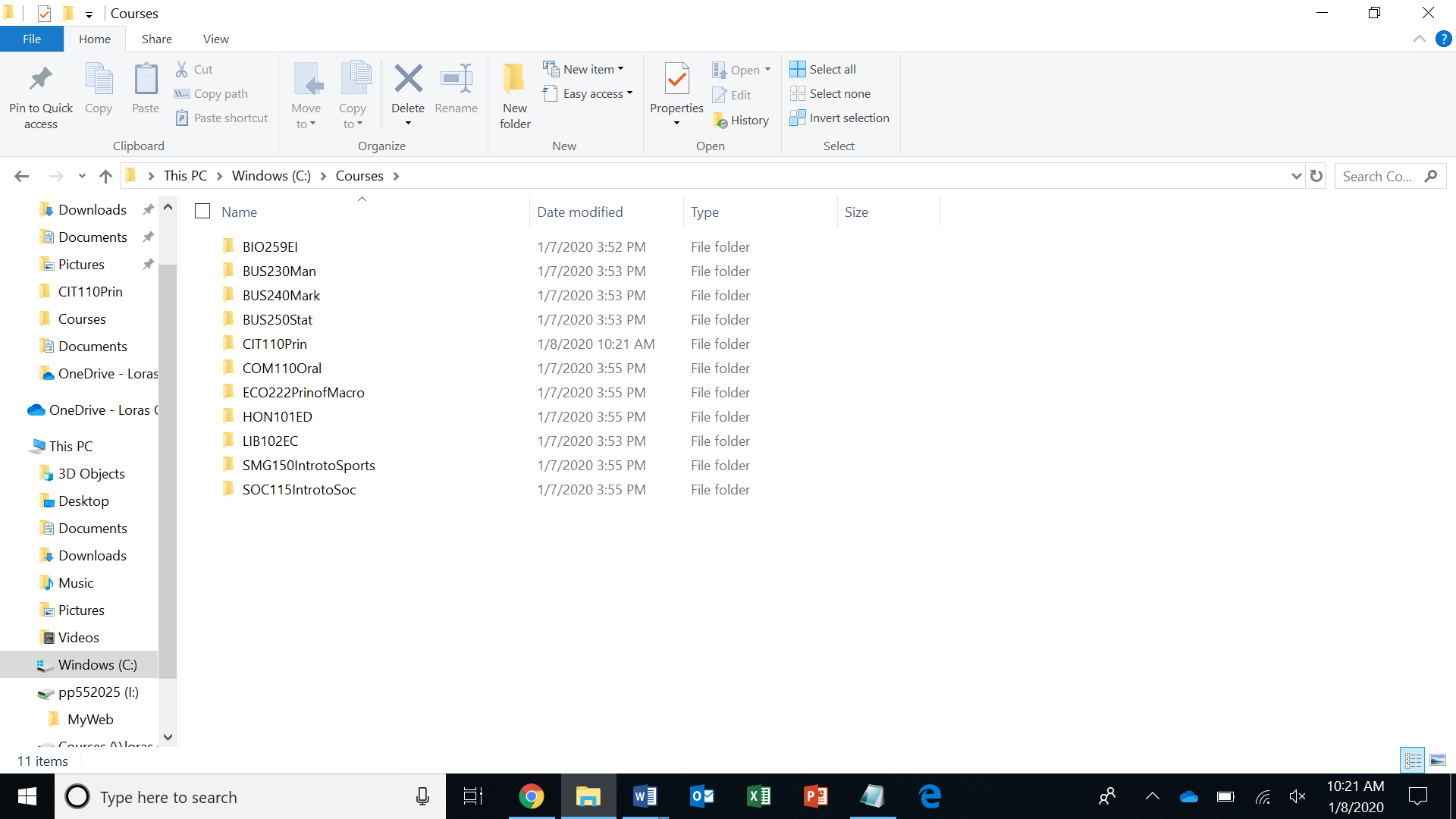 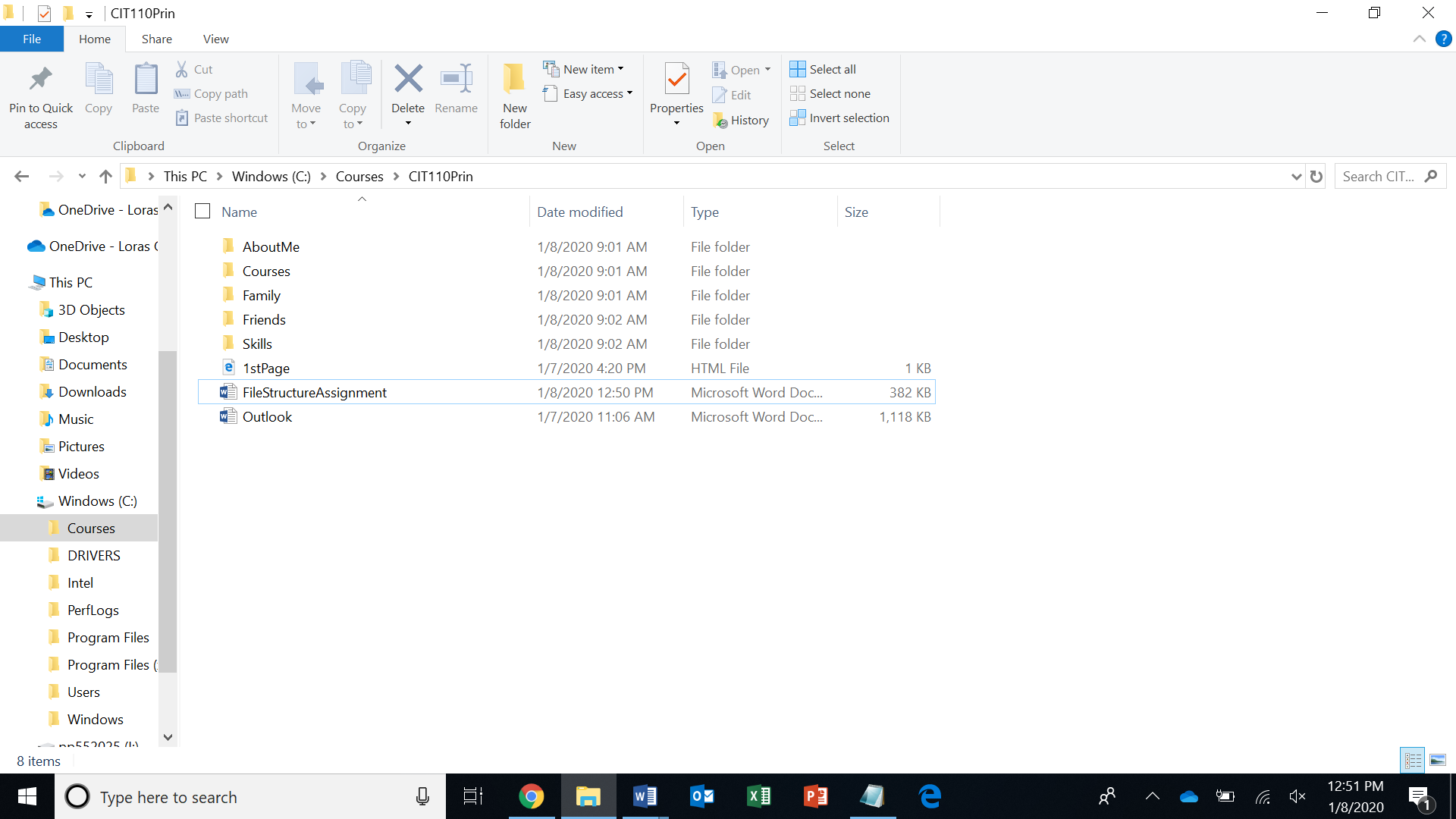 